From the heart… 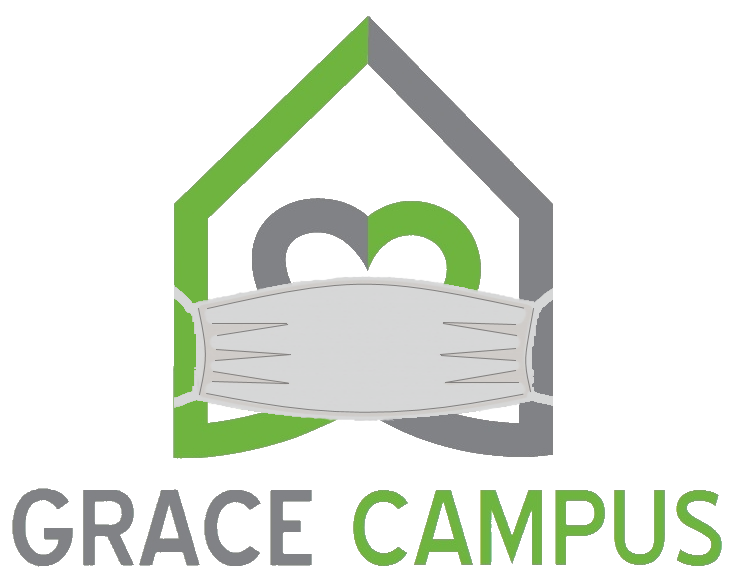 a message to Grace Campus